Trinity Evangelical Lutheran ChurchTopton, Pennsylvania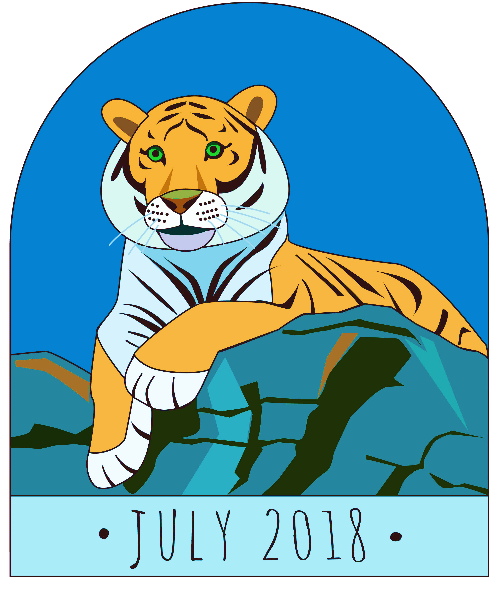 July 2018Sunday, July 19 a.m. Worship Service and Holy CommunionSaturday, July 7  NO SATURDAY SERVICESunday, July 229 a.m. Worship Service Christmas in July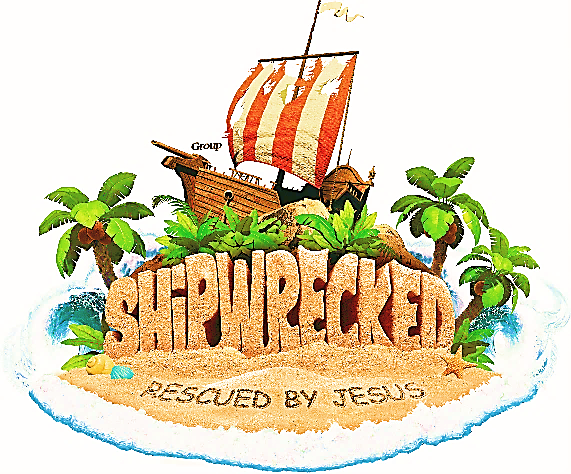 VACATION BIBLE SCHOOL HOSTED BYST. PETER’S UCC, TOPTON  July 22 – 26, with closing program on July 27 Focusing on the ways Jesus and God come to our rescue in life.Log on to trinity-topton.com, click the Home tab for link to participant and volunteer registration forms.Council President’s Report for July 2018 NewsletterBy Dave Ehrig“I thank you, my Heavenly Father, through Jesus Christ, Your dear Son, that You have kept me this night from all harm and danger; and I pray that You would keep me this day also from sin and every evil, that all my doings and life may please You. For into Your hands I commend myself, my body and soul, and all things. Let Your holy angel be with me, that the evil foe may have no power over me. Amen.”Why does Luther bother providing a whole section of daily prayers in his Small Catechism? There’s no doubt that, as is usually the case, Luther relied on the overwhelming testimony of Scripture as to the necessity and effectiveness of prayer in the life of God’s people as a reason to teach and model the prominent place of prayer in the Christian’s daily life. As he puts it in the Small Catechism, God the Father “has commanded us to pray…and has promised to hear us.” (SC, Lord’s Prayer, Conclusion)July is the month of reflection. Confirmed members in Christ know that we are committed to the father; committed to the church of Jesus Christ; committed to the support of one another. You are either committed . . . or not. God is calling out to Trinity Topton and is waiting for your answers:  will you be committed to applying the skill sets in helping us lead this church forward?  Will you be committed to fulfilling your vows at your children’s baptism? Will you be committed to encouraging your confirmed young adults to live a wholesome life in the Words of Jesus Christ? Will they be committed to seeing this church live in the community, supporting one another, sharing in the communion of Christ and loving one another?As we enter this period of transition, we recognize that Pastor Darr’s relationship as pastor comes to a close, even though many friendships with him will continue. Members should understand that all contacts for pastoral services (e.g. baptisms, weddings, funerals) will be made to our interim pastor until a new pastor is called, at which time these requests will be directed to that person. If you have any questions about this policy, please speak to me as President of the Congregation Council.Serious questions require serious soul searching on all of us. We need committed members of Trinity to step up in the Christian Education here at Trinity. We need Sunday School Teachers, a new Christian Education Director, and a rededication of commitment to the future.The New Church Council is energetically examining our membership skill sets; listening to Congregational ideas; searching for answers together to lift up the spirits of all who are here, those who came before, and those who will come in the future. We have a new Welcome Center for all to share ideas; we have a new Communications Committee to get the Word out to the community; we have a new enthusiasm for all things at the Corner of Smith and Home streets.  We need you.God is calling . . . will you answer Him?JULY EMERGENCY CONTACT INFORMATION:After hours emergency contact information during the summer months will be announced in the bulletins and recorded on the church answering service. If you or a family member has been or will be admitted to the hospital, please contact the office to inform us of the admission. Frequently, we are given the information if you inform the hospital registrar of your membership here at Trinity. We are code #346 at Lehigh Valley Hospital (Cedar Crest, Muhlenberg, and 17th Street locations) and code LU43 at St. Joe’s. If you are at Reading, please contact the office directly. If you do not give your church affiliation or are not asked during the admission process, a call from you or a family member is the only way we will know. 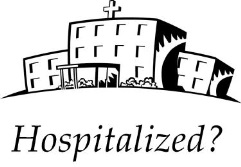 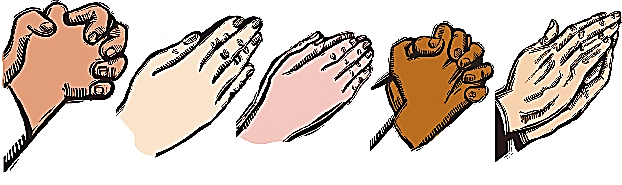 Thank you to all who keep us informed of those who are in need of prayer. Names will remain on the short term prayer list for 4 weeks. If after that time, there is still a need for prayers the name will be moved to the long term prayer list. Names will remain on the long term list for the remainder of the year unless notified by the individual or a family member. Prayer List: Elaine DeLong, Betty Hertzog, Pam Kelhart, Pat Miller and Jeanie Moyer.Prayers for long term healing: Dominic Aguilar, Leon Conrad, Janet Ferry, Marlene Hacker, Mae Hertzog, Dennis Hilbert, Jackie O’Neill, Jackson Radcliffe, Rayanne Rauenzahn, Debbie Reinhard, Clifford Roth, Muriel Schmoyer, Ella Smith, Gid Waterman, Brenda Younger, and all of our military personnel, law enforcement officers and their families. 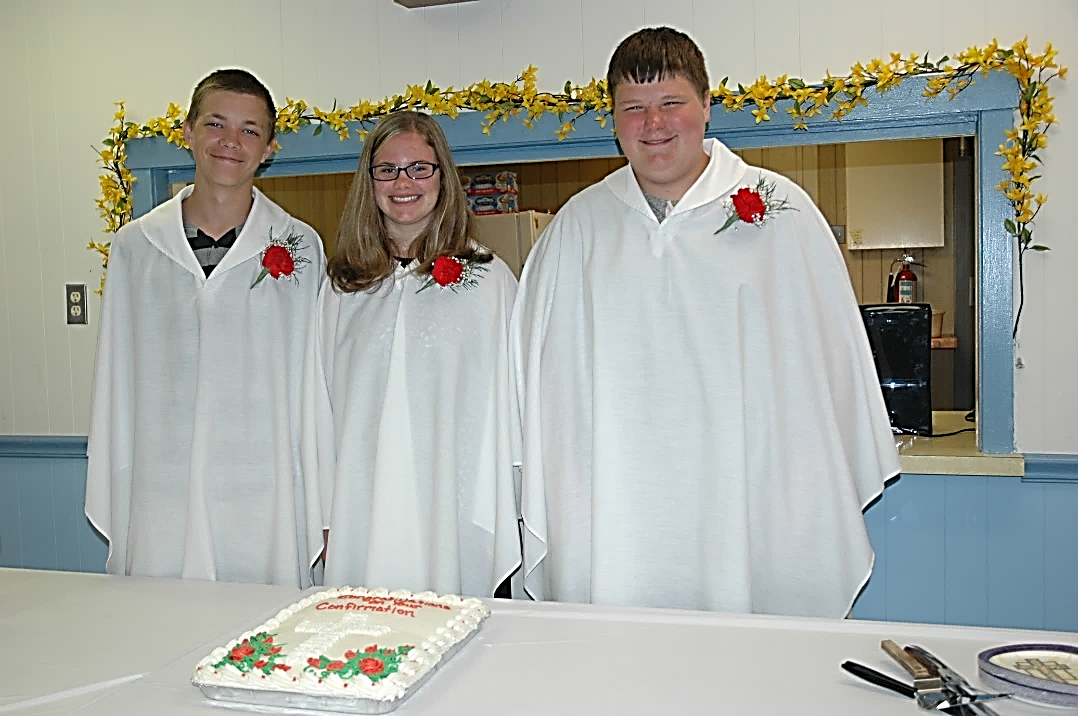 CONGRATULATIONS TO OUR 2018 CONFIRMANDS!(Left to right) Tyler Ott, Emersen Apgar and Connor Letterman were confirmed Sunday, June 3, 2018.Things you should know when a pastor leaves: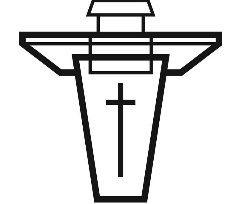 As Pastor Darr leaves, the Council decided it was appropriate to pass on the following information to the congregation during this transition time:"When a pastor leaves a congregation it is not appropriate for him/her to continue to function in the pastoral role. This is sometimes difficult for people to comprehend.A pastor should not be asked to do this or that baptism or funeral or wedding. If a pastor does a funeral for Jane Doe because she was so special, why not do a baptism for Sam Smith? Sam is special too.A pastor should not continue in any counseling relationship with a parishioner.It is not appropriate for the pastor to be involved in any way in the call process or to comment on a particular candidate"This is especially important to remember when Pastor Darr leaves. A line needs to be drawn clearly so that people know he is no longer our pastor. While this is painful, it must be done. The Church Council fully supports him in this decision, and anyone of us are willing to discuss this with you in more detail if you need further clarification.THEREFORE. IT IS IMPORTANT THAT YOU UNDERSTAND BEGINNING JUNE 30, PASTOR DARR CANNOT:come back to do funerals, weddings or baptismscome back to lead worship services**visit you in the hospitalaccept appointments with you****The exception to this is that he/she can be invited back as a "former pastor" to help celebrate special events (e.g. anniversaries).http://www.mcselca.org/congregation/transition/exit/JULY SPONSORSFLOWERS1st	Larry Werst in memory of parents, brothers, sister and loved ones8th	OPEN15th	OPEN22nd	The Ludwig family in honor of Andy’s 17th birthday29th	OPENBULLETINS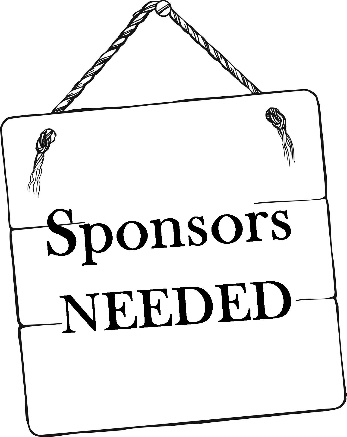 1st	Larry Werst in memory of parents, brothers, sister and loved ones8th	OPEN	15th	OPEN22nd	OPEN29th	OPENETERNAL FLAME – Joyce Strzelecki Brown in honor of daughter, MelodyTo sponsor any of the above open dates, please contact the office.Thank you!If you wish to sponsor flowers, please contact the florist of your choice. The cost of bulletins are $20 per week. The Eternal Flame is $20 for the entire month. Please contact Marie if you have any questions. Thank you.UPCOMING WORSHIP SCHEDULESunday, July 1 – 6th Sunday after Pentecost9 a.m. Worship Service and Holy CommunionSupply Pastor – Rev. Arthur Hahn Jr.Saturday, July 7 – NO SATURDAY SERVICE

Sunday, July 8 – 7th Sunday after Pentecost9 a.m. Worship ServiceLay Minister – Steve ReinhardSunday, July 15 – 8th Sunday after Pentecost
9 a.m. Worship Service Lay Minister – Andy KelhartSunday, July 22 – 9th Sunday after Pentecost9 a.m. Worship Service – Christmas in JulyLay Minister – Pete FenstermacherSunday, July 29 – 10th Sunday after Pentecost9 a.m. Worship ServiceLay Minister – Terry SchartelSaturday, August 4 5:30 p.m. Worship Service and Holy CommunionSupply Pastor – Rev. Arthur Hahn, Jr

Sunday, August 5 – 11th Sunday after Pentecost9 a.m. Worship Service and Holy CommunionSupply Pastor – Rev. Arthur Hahn, Jr.NOTE : There will no longer be a transportation schedule for Sunday mornings. This is effective July 1st. If anyone needs transportation, please call the church office at 610-682-7352 by the Wednesday before transportation is needed. You may contact Wanda Scarl directly at 610-703-8987. Please contact Wanda by the Friday before transportation is needed. The transportation schedule will resume when there are two or more people in need of transportation. 
CRADLE ROLLNeeded: We are looking for someone to mail Splash Cards to Trinity’s youngest members. These cards welcome infant children into our congregation and follow up by celebrating the child’s baptism, baptism birthdays, and their first three birthdays. Cards and stamps are provided. If interested, please see Wanda Scarl or contact the church office. SATURDAY EVENING WORSHIP SERVICE AND HOLY COMMUNIONOur next Saturday evening service will be held on August 4, at 5:30 PM. NO SATURDAY SERVICE IN JULYEveryone is invited to this “come as you are” service. Saturday services are intended to be less formal than our Sunday morning worship service.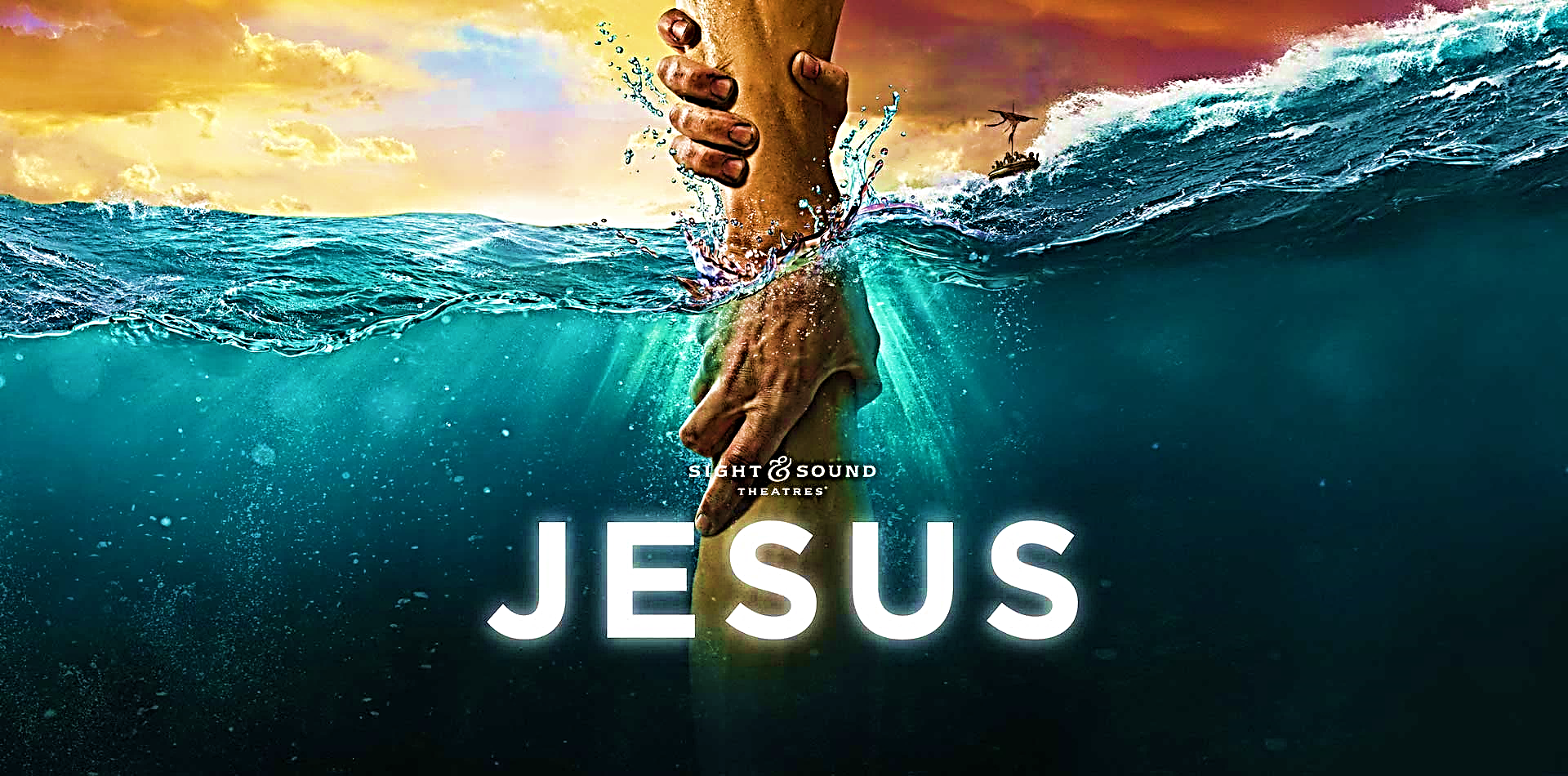 https://www.sight-sound.comThere are 16 seats left to Sight and Sound to see “Jesus”, a new production. August 14, departure 10:30 a.m., return by 7 p.m. Will be stopping at Shady Maple Smorgasbord for lunch. Tickets for show and lunch are $100 per adult and children 12 and under $50. Contact Steven Schucker at 610-756-6829 or call the church office to make reservations. All payments are due by Sunday, July 8.CARDS OF THANKS AND APPRECIATIONMy sincerest Thank-You to my church family for all your thoughts, prayers and concern following Claude’s passing.  He loved Trinity Lutheran Church and I know there are no words to express how much he appreciated Pastor Tom and Liz walking with him on his final journey.  Thank you Jonathan for singing the Lord’s Prayer for Claude one last time.  We know he heard you!  Also, to Steve for the lovely music you provided at Claude’s Memorial Service.Blessings,Reberta KempDear Friend’s in Christ, We wish to thank you most deeply for again making Good Friday such a meaningful experience! Your selections continue to be above average and the many hours dedicated to preparation really shows. Sincerely,Bob and Vernie NoeckerDear Pastor Darr and Trinity Lutheran Church, Thank you so much for all the support you showed my family during our father’s funeral in May and our mother’s funeral in November. The funeral services, organ music, programs and kitchen help were wonderful. We appreciate your love and empathy during such a difficult time. Thank you, Bridget Babcock and Bret BaginskyCard reads:   “The Best Gift Ever”Inside: “It’s Absolutely Perfect! Thank you.”Dear Members and Friends, Pastor Tom and I were deeply touched by your gifts. We will pray for your success and blessings. Pastor Tom and LizREFLECTING ON CONFIRMATION WEEKENDI always like to wait a couple of days to let the dust settle after a Catechetical weekend to reflect. I don't know of another congregation that offers such an experience for their youth like the Ludwig's offering at the Thousand Islands. Talk about Spiritual seeds being sown. They have provided the opportunity for young people to absorb God's Word, Will, and Way in so many ways for many years. This is no minor effort. Diann's offering of food preparation is second to none. Husband, Jim helping by her side is an inspiration and example for all husbands. And the teens proved it by the intake. Kristin spent many hours in gathering the means to present a "God sent" message to our youth. Andy Kelhart's input was a wonderful link to what was taught throughout the year to the weekend's agenda. Andy, Jimmers, and Chipper handled the transportation via car, boat, fishing breaks, and countless other chores and duties to make things move smoothly. Again, like no other church I know of...... and for years.So a sincere thanks to all involved for making this annual event one to be remembered by the fortunate participants in a setting on the river no one but our creative Heavenly Father could envision.It is my prayer that the seeds of faith sown in our youth will grow into the fine young people they are, confirming their faith in the Lord, Jesus Christ their whole lifetime...... and beyond.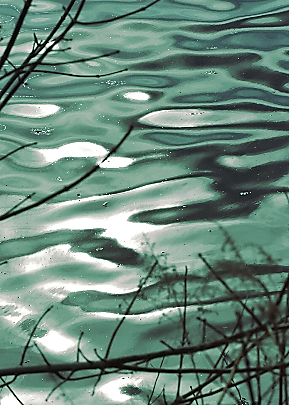 Thanks to all for making it happen,Pastor Art HahnYES, WE GATHERED BY THE RIVER, THE BEAUTIFUL, BEAUTIFUL RIVER......... GATHERED WITH THE SAINTS BY THE RIVER, THAT FLOWS BY THE THRONE OF GOD.CHOIR NOTES:     
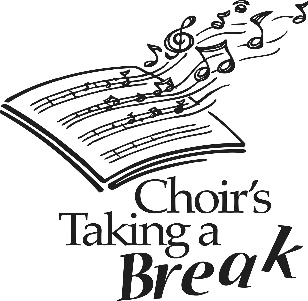 The next Worship and Music Comm. meetings will be July 10, 2018 and August 6, 2018 @ 7 PM.Next Saturday evening service will be August 4, 2018 @ 5:30 PM. NO SATURDAY SERVICE JULY 7TH!!!!ALL CHOIRS ON SUMMER BREAK FOR JULY AND AUGUST!!
(Will resume practices in September-watch for dates in Aug. newsletter.)
***Small Adult Bell Choir group- will ring August 26th. Will Practice Aug. 19th following church******Anyone interested in playing an instrument or singing (solo or group) at any services over the summer, please contact Steve Schucker or the church office.***Always looking for more ringers and singers for all of the choirs!!
Come join the fun and fellowship of our church family.Everyone be safe and enjoy your summer!!! 
God Bless and Peace
Steve and Wanda
SUNDAY SCHOOL 2018-2019NEEDED! SUNDAY SCHOOL TEACHERSAnyone who is interested in teaching or assisting during the upcoming Sunday school year please see Dave Ehrig or contact the office. This includes current teachers and assistants who are planning to return. Thank you.We are seeking a Christian Education Director / ChairpersonIf you would like to serve in this capacity, please see Dave Ehrig. STEWARDSHIP 101Stewardship of our leisure timeI commend enjoyment, for there is nothing better for people under the sun than to eat, and drink, and enjoy themselves, for this will go with them in their toil through the days of life that God gives them under the sun. Ecclesiastes 8:15Busy-ness keeps us from living with joy and peace in today’s 24/7 world, but Scripture reminds us that this is hardly new. Ecclesiastes was written some 2,500 years ago! Ecclesiastes does not give license for mindless pleasure-seeking, but rather affirms that our hard work should be balanced with time for relaxation and enjoyment with friends and family. Saints and mystics have long touted the need for rest and renewal. In the monastic tradition it’s referred to as otium sanctum – Holy Leisure. Not just wasting our free time, but using it for renewal. As steward/disciples, we aim to use our leisure time wisely. Here are some ideas:Keep the Sabbath: God actually commands us to stop working one day per week, as Exodus 20:8-11 makes clear. It’s one of the Top Ten! Though we are prohibited from working on the Sabbath, there is no prohibition against leisure. (Why else would God give us a day off?)  Plan your vacation: Even if you’re taking simple STAYcation, plan your time for maximum rest and enjoyment. Visit local museums or historic places. Take day trips to local parks, mountains or waterways. Invite friends or family over. Select books to read, movies to stream and games to play.Manage your schedule: Are you a slave to your appointment book, driven by other people’s priorities? Put yourself first – scheduling in time for leisure. Even if it’s just 30 minutes here and there, make – and take – time for yourself!Find an activity you like: What do you do just for you? Exercise? Read? Scrapbook? Play an instrument? Walk? Fish? Discover – or REdiscover – what brings you joy, then make time to do it.Socialize: Friends and family make life enjoyable. Spend time with them. Ideas: a hike, a picnic, a meal on your deck, drinks under the stars, a game of cards or a board game.Invest, don’t waste, time: Many activities pass the time but don’t give back much in renewal or refreshment. Choose activities wisely. God expects us to work, but not work ourselves to death. Sabbath and leisure time provide means for us to find balance in our life, as well as friendship, love, renewal and purpose.--Rob BlezardCopyright © 2018, Rev. Robert Blezard. Reprinted by permission. Pastor Blezard serves as an assistant to the bishop of the Lower Susquehanna Synod and works as content editor for www.stewardshipoflife.org.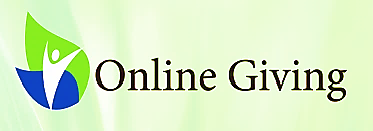 HOW DO YOU SIGN UP?        1. Visit our church website at www.trinity-topton.com2. Click on the Donate Tab3. Scroll down to the bottom the page for the Online Giving link4. Click on green tab “Create New Account” to get startedIf you have any questions, please contact the office.Download the Online Giving app for even more convenience.SPECIAL GIFTS GIVEN:Carl and Muriel Schmoyer in honor of Carl’s birthdayand in honor of his 60th year OrdinationTRINITY ELC – FUND SUMMARYOperational Fund	          May 2018	      2018 YTDAsh Wednesday	 $                -	 $         604.00               Benevolence	 $             70.00   	 $         432.00    Bulletins	 $             60.00	 $         400.00Christmas	 $                -	 $           20.00Current Fund	 $        6,970.94	 $    46,383.79Easter	 $             10.00   	 $      2,565.00Endowment	 $                 -   	 $              -   Eternal Flame	 $                 - 	 $           80.00  Flowers	 $           145.00	 $         595.00Good Friday	 $               2.00   	 $         915.50 Initial Offering	 $                 -       	 $         413.00  Lent	 $               2.00     	 $         905.00  Brandywine Food Pantry	 $                  -   	 $              -    Maundy Thursday	 $               2.00   	 $         765.00Miscellaneous	 $                  - 	 $              -Sunday School	 $                  -   	 $             4.00Thanksgiving	 $                  - 	 $              -     Total	 $         7,261.94  	 $     54,082.29May Projected Expenses: $14,234.25May Actual Expenses: $12,295.76May Operational Fund – Actual Expenses: $ 7,261.94 – 12,295.76 =  -5,033.82Projected Expenses, July 2018: $ 11,264.19Designated Funds		*Building Fund	 $           390.50	 $      3,682.86 *Capital Campaign	 $                 -	 $         604.00*CE Scholarship Fund	 $             40.00	 $         130.00*James' Ministry	 $                 -  	 $         342.00*Memorial Fund	 $                 -	 $         455.00*Music Department	 $        3,400.00	 $      6,735.47*Organ	 $             10.00 	 $         467.52  *Slice of Faith	 $                 -   	             $             -      *Women's Ministry	 $                 -       	 $           21.33  *Youth	 $            90.00  	 $         620.00*Pastor’s Discretionary	 $                  -	 $	-   Total	 $        3,930.50	 $      13,058.18Grand Total	 $      11,192.44	 $      67,140.47TRINITY FUNDSAltar Guild – Fund used to upkeep the physical components of the altar such as linens, candles, candle oil and communion essentials. These funds are used at the discretion of the committee and are in addition to their budgeted amount.Benevolence Fund – The funds from this account are submitted to NEP (Northeastern Pennsylvania) SYNOD to fund outreach programs and the support of member congregations. (Contributions to the Lutheran Home and World Hunger are also submitted to NEPS as benevolence.)Brandywine Food Pantry – funds given directly to the treasurer of the food pantry used to support operational expenses and product purchases. Building Fund – funds used to maintain the physical components of the building both externally and internally.Capital Campaign – funds used for the purchase of assets with useful lives extending beyond the year in which they are purchased or put into service. Current Fund – (Operating Expenses) – this fund is used to pay for the everyday operations and functions of Trinity. (Staff, administrative expenses, Christian Education, Evangelism, Property, Social Ministry, Stewardship and Worship and Music are all considered operating expenses.)Endowment Fund - The purpose of this fund is to enhance the mission outreach of Trinity Evangelical Lutheran. Distributions are approved by the committee in an amount deemed necessary and feasible to accomplish the following purposes:1. Building and Property Fund2. Spiritual Development Fund3. Music and Cultural Development Fund4. Education FundMemorial Funds – funds given in memory of an individual.  Funds may be designated by the family for a specific purchase within the first year of contributions. After the year, funds can be designated for use other than operational expenses. Distribution of funds must be approved by council.Men’s Ministry – James’ Ministry – funds are used to support their ministry and outreach within the church and community as deemed appropriate by committee members. Organ fund – funds are used for the maintenance and tuning of the organ.Social Ministry Fund – used to support the social events carried out by the committee within Trinity. This fund is used at the discretion of the committee and is in addition to their budgeted amount.Slice of Faith – this fund supports the youth group forum for pizza and discussion of the Bible and current events and how together they play a role in the lives of today’s youth. Youth and Family Mission – funds to be used for outreach through mission trips and experiences focused on spiritual growth and /or outreach service projects. Youth and Family Fund – this Fund is used for the expenses of events and service projects carried out by Youth and Family Ministry.REMEMBER YOUR OFFERING THIS SUMMER!*Note – members are welcome to give to any of these funds; if the fund of your choice is not listed on the offering envelope, simply write the fund name on the line designated by “OTHER”.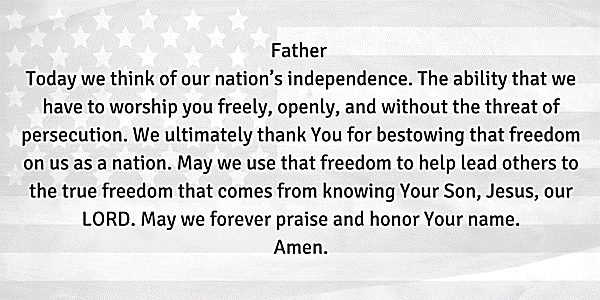 UPCOMING EVENTS FROM THE TOPTON CALENDARAre you looking for things to do with the family? Check out what’s happening around town in July.Senior Citizens Day Lunch Date: 2018-07-10 Time: 12:00 p.m. Ludwick Funeral Homes will be catering at the pavilion Fireworks Splash Bash Date: 2018-07-13 Time: 7 p.m. Music by Heart of Sound (Rain date 7/14) Family Camp Out Date: 2018-07-20 Time: 6 p.m.Bring your family and a tent for our first Topton Family Camp Out! There will be s'mores and a pancake breakfast. TCOC Sausage Sandwich Sale Date: 2018-07-21 Time: 10 a.m. Monthly sausage sandwich sale - available until sold out! Community Yard Sale & Swap Meet Date: 2018-07-22 Time: 8 a.m.Visit the Borough office for more information on renting a space! Beachin' Splash Bash Date: 2018-07-26 Time: 7 p.m.Music by Jumpin' J Music in the Park - Flamin' Dick and the Hot Rods Date: 2018-07-29 Time: 6 p.m.Car cruise & food truck event National Night Out & Community Day Date: 2018-08-07 Time: 1 p.m.Music by Jumpin' J and Heart of Sound. We will be showing Disney's Coco around 8:30. SOME THOUGHTS AND REFLECTIONS ABOUTEARL “SPIKE” LANTZ, CHILD OF GOD..as read by Kathy Lantz on May 19th at the VFW in Topton during Spike’s memorial service. 	Daughter of Spike, Kathy, asked me to participate in this Memorial Service for Spike a couple of months ago. I considered it an honor but then realized I had a commitment to share in Trinity Lutheran, Topton’s, Catechetical Retreat hundreds of miles away out of state on this same weekend. “Oh no…….CONFLICT!”I dreamed I had an encounter with Spike in the hereafter sharing this dilemma. His response,  “Come on, Pastor! You know the kids always come first. Do your thing with them and let us have our Memorial.” Can’t you just here him saying that?So, I reflect with his permission from afar. I first laid eyes on Spike and Gracie July 18, 1976. It’s hard to speak of one without the other. Married June 25, 1948, they were a perfect match made in Topton…..and in heaven. I didn’t know it at the time but their warm and friendly personalities were like manna in the desert of uncertainty, for the young uncertain new pastor. I remember Spike assuring me of their willingness to help, support anyway they could. And they did. Spike served his Lord in so many ways through his beloved Church. There were those long church council meetings. (Sometimes 4 hours focused on how to pay the bills….too much of the time.) He sang in the choir under the direction of Bessie Moats.When he and Gracie teamed up it was all about the youth. In the summer, the kids needed something to do. Vacation Bible School was joy, fun, learning, and they both worked tirelessly to pull it off. (A time long before computers, cell phones, wi-fi, video games, etc.)They teamed up to organize the Luther League. This youth group found it’s nest in the basement (THE PIT) of the half of the double, Christian Ed. Building next door. The kids could let their hair down in “their space”. Unheard of in that day. Spike and Gracie were spark plugs which ignited so many others to serve their Lord as they did. We’ll never forget the recruitment line to adult teachers and volunteers. “You can’t let the kids down…….won’t you help……..it’s for the kids.” How could you say, No!Being a painter by trade, Spike advertised the Spirit of Trinity by painting the church doors, Red. Not just any red. They were BOLD, BRAZEN, FLAMING RED. Red proclaimed “SPIRIT”. Trinity had fire and enthusiasm. Spike’s church had energy, spirit, warmth, fire and this was his way of advertising to the world. The doors got painted whether they needed it or not. I guess Spike’s most visual imprint to his church was the Christian Education Building dedicated March 17, 1985. This amazing accomplishment would never have happened without the TEAM, Spike and Gracie. Kids were everywhere ……….balcony, kitchen, boiler room, basement, union hall across the alley. (By the way, beer in the fridge greeted students Sunday mornings along with cigarette smoke for Sally Kutz’s Class of 30 some students). No wonder it was so well attended. Spike speaks out, “We’ve got the get these kids together with faith-based curriculum. Pastor Hahn……we need a new building.”We could go on with the historical truth of the team of Spike and Gracie. Hundreds of Sunday school teachers and staff, hundreds of children and teenagers through the years were infected with the Spirit of Christ by the energy, spirit of Spike and Gracie. So today, as we celebrate the lives of the team of Spike and Gracie, we do so with the thought of our Lord thanking and blessing them at the golden gates of heaven with the words, “Compel the children to come unto me and forbid them not, for such is the KINGDOM OF GOD.” We’ll see you in the morning, Spike and Gracie, we’ll see you in the morning.Pastor Art Hahn, Trinity’s Pastor 1976-2001.Updated Food Pantry list 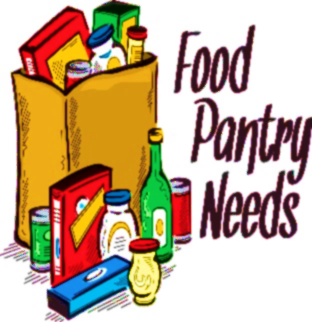 June 2018Donated items most helpful right now:Coffee, Fruit juice, such as grape, cranberry, apple, Beef stew or chili, Soups of all kinds, Sugar, Breakfast cereal, oatmeal, flour, ketchup, mustard, canned meat: tuna and/or chicken breast, macaroni and cheese, Hamburger helper, Manwich or sloppy joe mix, instant rice, Pasta or rice sides, ramen noodles, macaroni and cheese, Pasta, such as: rotini, penne, etc., snacks of all kinds, including cookies, pretzels, chips, pudding, etc., Shampoo, Dish soap, Laundry detergent, and paper products, such as: paper towels, tissues, and toilet paper.The pantry is always in need of the following items:Canned Fruits, such as sliced peaches, pears, mandarin oranges or fruit cup, applesauce, etc.Canned Meat: such as ham, Spam, etc.Canned vegetables: Kidney beans, black beans, creamed corn, pork and beans, sweet peas, carrots, and yams.Canned goods: Chef Boyardee style canned foods, tomatoes, tomato sauce, spaghetti sauceCondiments: Mayonnaise or miracle whip, yellow or brown mustard, pickles, salad dressingsDrinks: Hot or cold tea, waterExtra: Jelly, Peanut Butter, Marshmallow FluffDry Goods: Stuffing Mix; Rice-a-RoniPasta of various typesBaking items: Vinegar, cooking oil, cake or brownie mix, frostingBreakfast food: pancake mix, pancake syrupPaper Products including Tissues, Toilet Paper, Paper TowelsPersonal Care Items, e.g. Bar Soap, toothpaste, personal Hygiene Items, such as combs and brushes.Cleaning and Disinfectant Products, including dish soapGluten-free food is also greatly appreciated.Please check dates on donated food products.The Brandywine Food Pantry is supported by churches, civic groups, individuals, businesses, and schools in and around the Brandywine Area School District. We welcome all donations of food, personal items, or cash. Checks may be made out to Brandywine Food Pantry, and mailed to St. Peter’s United Church of Christ, 122 W. Franklin St., Topton, PA.The pantry is open to area residents by appointment on the first three Tuesdays of the month and the third Thursday, from 9 a.m. to approximately 1 p.m. For appointments, call 610-682-7633. Call either Tuesday or Thursday, or leave a message with your contact information.Donations may be dropped off during pantry hours cited above or call to arrange a convenient time.Boyer’s Tags – When shopping at Boyer’s, don’t forget to swipe that tag! Trinity receives a percentage of every sale swiped with a Boyer’s tag from Trinity. If you do not have a tag, there are a few located in the coatroom. Radcliffe Receipts – Please bring in Radcliffe receipts. Receipts must be dated within a year of the current date.  All proceeds earned will be designated to Trinity’s Building Fund. Drop-off boxes are located inside the Home Ave. entrance and in the coatroomThrivent Choice Dollars - Members become eligible for Thrivent Choice based on insurance premiums, contract values and Thrivent volunteer leadership. Members are able to direct Choice Dollars to enrolled charities. With Thrivent Choice®, you can recommend where some of Thrivent Financials’ charitable outreach funds go. Amazonsmile.com – Shoppers can now designate Trinity as the non-profit organization that can receive a percentage of their sale. Logon to Amazonsmile.com when making your future purchases. Thank you!Attention Married Couples: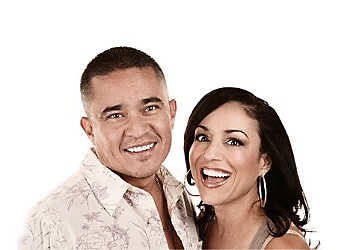 We would never expect a car to run smoothly forever without a tune-up, so why do we expect our marriage relationship to keep running smoothly without a little maintenance? Treat yourselves to a Lutheran Marriage Encounter Weekend! The fall northeast US Lutheran Marriage Encounter Weekends are:﻿* September 14-16, 2018 at Spruce Lake Retreat in Canadensis, PA. A great hotel-style facility located in 800 acres of woodlands in the heart of the Pocono Mountains. An hour north of Allentown. * October 19-21, 2018 at Olmsted Retreat Center. A stunning, hotel-style retreat next to Olmsted Mansion in Allegheny National Forest. 2 hours north of Pittsburgh. * November 9-11, 2018 at Hampton Inn Berkshires in Lenox, Massachusetts. A lovely hotel beautifully situated on the edge of a 100-acre nature preserve in the heart of the Berkshires. An hour northwest of Springfield, MA. Two nights lodging, 5 meals for each of you, and all supplies are included with your $100 per couple registration fee, plus toward the end of the weekend you will be given an opportunity to make a confidential contribution of whatever amount you wish to help cover expenses and towards the continuation of the program. To be sure to get the Weekend of your choice, sign up at your earliest convenience by going to the website: www.GodLovesMarriage.org and paying the $100/couple registration fee with your credit card, or marking the option to mail a check. For questions, or if you would like a brochure mailed to you, contact Northeast US Directors of Lutheran Marriage Encounter, Fred & Julie Schamber, at 724-325-3166 or fjschamber@comcast.net.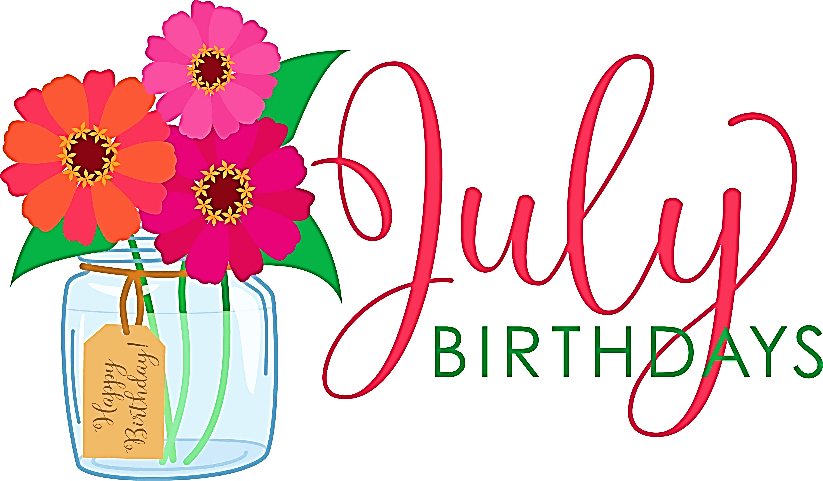 1st	Braden Geiger, Sara Heidel, Sarah Romig2nd	Matthew Delong3rd	Jade Miller4th 	Cooky James6th	Jeremy Zettlemoyer7th	Arthur Hahn, Jr., Ryan Miltenberger8th	Judy Bond, Greyson Quier, Kenneth L. Yerger 9th	David Link10th	Cole Galing, Scott Younger11th	Samantha Boyer, Dale Hamm, Jr.12th 	Danita Fenstermacher, Kris Grow, Lucinda Schottelkorb13th	Michael Weaver14th	Dennis Grow, Hope Kwiatkowski16th	Dianne Smith, Brenda Younger17th	Sandra Bausher21st	Kathryn Bower, Donna Loos23rd	Laura Blank, Michelle Keiser, Andrew Ludwig24th	James Apgar, Joseph Fatzinger, III, 26th	Shirley Rauenzahn, Courtney Wagaman28th	Randy Beach, Hannah Fenstermacher29th	Jacob Knauss, Jonathan Quier31st	Alexis FenstermacherIf your name is not on the birthday list, please contact the office so we can update our records. Although a birth year would be nice to complete our records, it is not necessary. 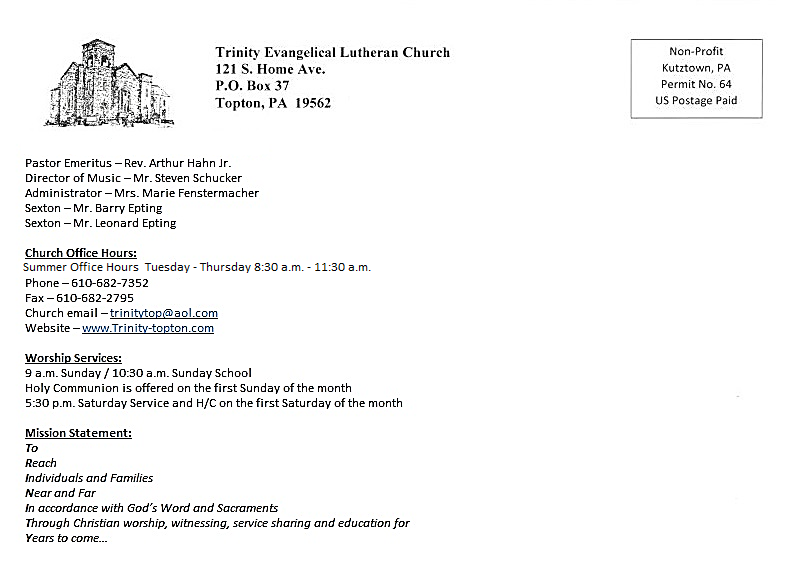 